Информация о дополнительных платных образовательных услугахв 2021-2022 учебном годуЗаместитель заведующего по ВР __________Чернышенко Н.С.УТВЕРЖДАЮЗаведующий МАДОУдетский сад комбинированного вида №8 «Гармония»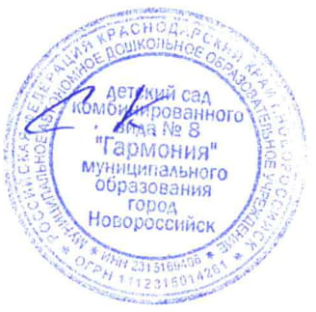 ________Коробицина С.С.№ п/пНаименование кружкаСтоимостьПедагог ДОРасписание занятийКол-во часов в неделюКол-во недельВсего часов1Ритмопластика100 рублейУстинова Елена Васильевнавторник, пятница15.30-16.002 часа36722Изодеятельность100 рублейМазикина Людмила Львовнапонедельник, четверг, пятница15.00 – 17.00 2 часа36723Обучение навыкам игры в баскетбол100 рублейГолова Ирина Петровнапонедельник 16.00 – 16.30четверг16.30 – 17.002 часа36724Обучение игре на музыкальных инструментах150 рублейУстинова Елена Васильевнапонедельник, четверг15.00-15.302 часа36725Вокал150 рублейУстинова Елена Васильевнапонедельник, четверг15.30 – 16.00366Основы физической подготовки100 рублейГолова Ирина ПетровнаВторник, четверг16.00-16.302 часа36727Групповые занятия «Песочная терапия»200 рублейХарченко Ирина ВладимировнаПонедельник, среда15.00-16.002 часа36728Индивидуальные занятия «Песочная терапия»350 рублейХарченко Ирина ВладимировнаПонедельник, среда16.20-18.002 часа инд-но36 инд-но72инд-но9Театрализованная деятельность150 рублейКазакова Виктория АнатольевнаПонедельник, четверг10.10-11.202 часа36 7210Подготовка к школе100 рублейАрзуманян Галина НиколаевнаПонедельник, среда17.00 – 17.302 часа367211Занятия с учителем-логопедом600 рублейЖурахова Вера ДмитриевнаПонедельник, четверг16.00-18.002 часаинд-но36 инд-но72инд-но12Занятия с дефектологом600 рублейКоновалова Анна ВладимировнаВторник, пятница15.30-17.302 часаинд-но36 инд-но72инд-ноЗанятия с дефектологом600 рублейНехорошева Яна ГеннадьевнаПонедельник, четверг15.30-17.302 часаинд-но36 инд-но72инд-но13Шахматы100 рублейКубышкина Татьяна СергеевнаПонедельник, четверг15.30-17.301 час363614Математика120 рублейПавлова Евгения АлексеевнаВторник, пятница 16.30-17.002 часа3672Устинова Елена Васильевна, «Ритмопластика»8-989-762-05-73Голова Ирина Петровна, «Группа общей физической подготовки»8-918-432-56-79Харченко Ирина Владимировна, «Песочная терапия»8-918-569-49-46Казакова Виктория Анатольевна, «Театрализованная деятельность»8-908-691-64-50